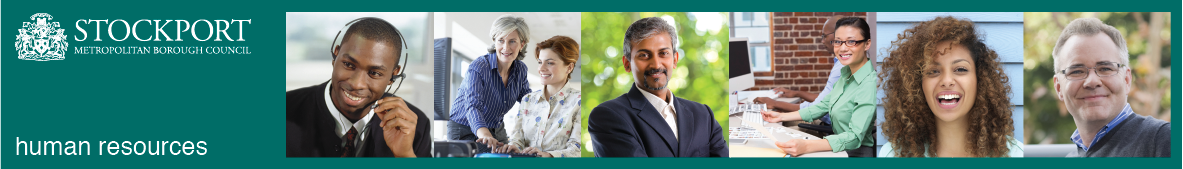 Stockport CouncilCompetency Person SpecificationThe criteria listed below represent the most important skills, experience, technical expertise and qualifications needed for this job role.  Your application will be assessed against these criteria to determine whether or not you are shortlisted for interview.  Any interview questions, or additional assessments (tests, presentations etc) will be broadly based on the criteria below.Stockport CouncilJob DescriptionStockport CouncilJob DescriptionPost Title: Personal Assistant 		Service Area: Business Support  Directorate: Corporate and Support ServicesSalary Grade: Scale 4 Post Reports to: CSS Manager (Business Support) Post Responsible for: N/APost Reports to: CSS Manager (Business Support) Post Responsible for: N/AMain Purpose of the Job:Comprehensive and confidential personal support to Senior Manager(s) First point of contact for anyone wishing to see or speak to Senior Manager(s) Manage Senior Manager(s) calendars and meetings including organising, attending and minuting meetings.Anticipate and address the needs of the Senior Manager(s)Advise all Directorate managers and direct all reports through the appropriate governance channelsWhen necessary, provide support to other Managers directly managed by the Senior Manager(s).Be responsible for the upkeep of equipment and devices used by the Senior Leadership Team.Proof read strategic documents and documentation to be put in the public domain as required.Main Purpose of the Job:Comprehensive and confidential personal support to Senior Manager(s) First point of contact for anyone wishing to see or speak to Senior Manager(s) Manage Senior Manager(s) calendars and meetings including organising, attending and minuting meetings.Anticipate and address the needs of the Senior Manager(s)Advise all Directorate managers and direct all reports through the appropriate governance channelsWhen necessary, provide support to other Managers directly managed by the Senior Manager(s).Be responsible for the upkeep of equipment and devices used by the Senior Leadership Team.Proof read strategic documents and documentation to be put in the public domain as required.PRINCIPAL RESPONSIBILITIES AND PERSONAL DUTIES:To contribute to the key aims and objectives of the organisation, both within the post holder’s specific remit, across the section and Council as a whole.   Problem Solving/Creativity/Maintaining standardsRespond to issues requiring a general understanding of work-area policies and procedures. Resolve non-routine problems in a thorough and timely manner; using discretion and knowing who to go to in order to resolve issues and complete tasks. Consider presenting situations, and select the most appropriate response based upon experience.Obtain and use relevant information from various sources to solve problems that impact own work area.Update manuals/procedures and provide training and support to colleagues when necessaryWork as part of team understanding and focussing on how the role supports the teams and departments prioritiesResponsibility and accountability Responsible for the receipt and acknowledgement of queries with appropriate tracking of responseResponsible for prioritising your own work when there are competing demandsResponsible for supporting and supervising others where appropriate Responsible for implementing best practice guidelines in handling personal and sensitive informationCommunicationCommunicate established processes and procedures to a range of audiences as required.Communicate effectively within the Democratic processes. Communicate detailed information/advice within own work area and to colleagues from others. Answer general questions and refer more complex questions to supervisor/manager.Deal with difficult customers in an appropriate manner.Decision MakingMake decisions based upon specific instructions, standard practices, and established procedures that generally require some interpretation in service areas. Gather related detail and make recommendations to solve problems of moderate complexity.Exercise confidentiality of personal and sensitive information based on the Councils Information Governance policy and procedures.Be aware of the risks associated with the service and its information and seek appropriate advice. Knowledge & SkillGood standard of working knowledge to undertake a range of tasks in the allocated work area  Keep up to date with issues relating to the work of the team and departmentResearch information from a range of different sources, internally and externally to help inform own knowledge to benefit the work of the teamAbility to use appropriate systems in place to support the service area in which you are placed, with specific support and training. Use of a range of systems that support the Council and expert user status for specific systems and procedures. Personal Health and Safety in the workplaceFinancial ProcessingProvide customer support through the Councils finance systemsInvoice processing and checking within the service area. Managing petty cash systems accuratelyFlexibilityAbility to transfer skills to a range of service areas with specific support and knowledge available.Ability to pick up variance in approaches within specific support and knowledge provided.  Risk Management Understands the risks associated with the nature of the service you are supporting, identifing areas of concern and raising these appropriatelyPRINCIPAL RESPONSIBILITIES AND PERSONAL DUTIES:To contribute to the key aims and objectives of the organisation, both within the post holder’s specific remit, across the section and Council as a whole.   Problem Solving/Creativity/Maintaining standardsRespond to issues requiring a general understanding of work-area policies and procedures. Resolve non-routine problems in a thorough and timely manner; using discretion and knowing who to go to in order to resolve issues and complete tasks. Consider presenting situations, and select the most appropriate response based upon experience.Obtain and use relevant information from various sources to solve problems that impact own work area.Update manuals/procedures and provide training and support to colleagues when necessaryWork as part of team understanding and focussing on how the role supports the teams and departments prioritiesResponsibility and accountability Responsible for the receipt and acknowledgement of queries with appropriate tracking of responseResponsible for prioritising your own work when there are competing demandsResponsible for supporting and supervising others where appropriate Responsible for implementing best practice guidelines in handling personal and sensitive informationCommunicationCommunicate established processes and procedures to a range of audiences as required.Communicate effectively within the Democratic processes. Communicate detailed information/advice within own work area and to colleagues from others. Answer general questions and refer more complex questions to supervisor/manager.Deal with difficult customers in an appropriate manner.Decision MakingMake decisions based upon specific instructions, standard practices, and established procedures that generally require some interpretation in service areas. Gather related detail and make recommendations to solve problems of moderate complexity.Exercise confidentiality of personal and sensitive information based on the Councils Information Governance policy and procedures.Be aware of the risks associated with the service and its information and seek appropriate advice. Knowledge & SkillGood standard of working knowledge to undertake a range of tasks in the allocated work area  Keep up to date with issues relating to the work of the team and departmentResearch information from a range of different sources, internally and externally to help inform own knowledge to benefit the work of the teamAbility to use appropriate systems in place to support the service area in which you are placed, with specific support and training. Use of a range of systems that support the Council and expert user status for specific systems and procedures. Personal Health and Safety in the workplaceFinancial ProcessingProvide customer support through the Councils finance systemsInvoice processing and checking within the service area. Managing petty cash systems accuratelyFlexibilityAbility to transfer skills to a range of service areas with specific support and knowledge available.Ability to pick up variance in approaches within specific support and knowledge provided.  Risk Management Understands the risks associated with the nature of the service you are supporting, identifing areas of concern and raising these appropriatelyJob activities:To undertake the activities outlined above under ‘Main purposes of the Job’ Job activities:To undertake the activities outlined above under ‘Main purposes of the Job’ Additional responsibilities:To work positively and inclusively with colleagues and customers so that the Council provides a workplace    and delivers services that do not discriminate against people on the ground of their age, sexuality, religion or belief, race, gender or disabilities.To fulfill personal requirements, where appropriate, with regard to Council policies and procedures, standards of attendance, health, safety and welfare, customer care, emergency, evacuation, security and promotion of the Council’s priorities.To work flexibly in the interests of the service. This may include undertaking other duties provided that these are appropriate to the employee’s background, skills and abilities. Where this occurs there will be consultation with the employee and any necessary personal development will be taken into account.Additional responsibilities:To work positively and inclusively with colleagues and customers so that the Council provides a workplace    and delivers services that do not discriminate against people on the ground of their age, sexuality, religion or belief, race, gender or disabilities.To fulfill personal requirements, where appropriate, with regard to Council policies and procedures, standards of attendance, health, safety and welfare, customer care, emergency, evacuation, security and promotion of the Council’s priorities.To work flexibly in the interests of the service. This may include undertaking other duties provided that these are appropriate to the employee’s background, skills and abilities. Where this occurs there will be consultation with the employee and any necessary personal development will be taken into account.CompetencyEssential or DesirableTo work to the Council’s values and behaviours:To keep the people of Stockport at the heart of what we doTo succeed as a team, collaborating with colleagues and partnersTo drive things forward with ambition, creativity and confidence To value and respect our colleagues, partners and customersEssentialExperience of developing a trusted relationship and providing support to Senior ManagersEssentialSecretarial and administrative experienceEssentialGood secretarial and administrative skillsEssentialAbility to work accurately under pressure to tight deadlinesEssentialAbility to use initiative to meet the requirements of Senior Manager(s) EssentialMeeting governance and minute takingEssentialEffective interpersonal skills, working with colleagues to achieve positive outcomes.EssentialEffective organisational skills.EssentialAnalytical skills with the ability to problem solve and interpret informationEssentialEffective oral and written communication skillsEssentialDemonstrable numeracy, literacy and ICT skills at Level 2 (GCSE) or above, or a willingness to undertake development in this area as appropriateEssentialWhere appropriate, clean driving licenseDesirable